Сабақтың барысы:Педагогтің аты-жөніТанжарикова А.НМектеп, Күні: Чапаево орта мектебі. 24.02.2023жылСынып: 7СабақтыңтақырыбыТөрт түліктің пайдасыОқу бағдарламасына сәйкес оқыту мақсаттары7.3.4.1 мәтіндердің идеясын, мақсатты аудиториясын салыстырып,  талдау жасау7.2.5.1 - диалогке қатысушылар комму никативтік жағдаяттың талаптарына сай «сөйлеуші →тыңдаушы» позицияларын еркін ауыстыру.Сабақтың мақсатыМәтіннің идеясын түсінеді, талдау жасайды;Білім алушылар диалогте сөйлеуші, тыңдаушы рөліне ауысып, еркін қатынас орната алады.Ойлау дағдысының деңгейіҚолдануСабақтың кезеңі/ уақытПедагогтің әрекетіОқушының әрекетіБағалауРесурсСабақтың басы8 минАйтылымТыңдалымҰйымдастыру кезеңі. Оқушылармен амандасу, түгендеу. Оқушылар бір-біріне жылы лебіз білдіреді.Сабақтың қызығушылықты ояту кезеңі«Қайталай ғой» ойыны Тақтаға 5 оқушы шығады. Ойынның шарты: 1) ойынды бастаушы үй жануарының атын атайды. Мысалы «Жылқы»2) Ал екінші оқушы оны қайталап, тағы бір малдың атауын қосады. «Жылқы», «Сиыр»3) Үшінші оқушы екеуін қайталап, үшінші сөзді қосады. «Жылқы», «Сиыр», «Түйе»4) «Жылқы», «Сиыр», «Түйе», «Қой»5) «Жылқы», «Сиыр», «Түйе», «Қой», «Ешкі»Сөйтіп, барлығы бірін-бірі қайталай отырып, малдардың атын атап шығады.Мұғалім:Балалар, үй жануарларын қалай атаймыз?– Төрт түлік.Не себепті олар «төрт түлік» деп аталады?-Өйткені олар төртеу, адамға өте пайдалы жануарлар.Бүгінгі сабақтың тақырыбы:  “Төрт түліктің пайдасы”Сонымен, балалар, бүгінгі сабақта үйренетін мақсаттар:Мәтіннің идеясын түсінесіңдер;диалогте сөйлеуші, тыңдаушы рөліне ауысып, еркін қатынас жасайсыңдар.Сондықтан, балалар, мәтіннің мазмұн түсінуге тырысыңдар, белсенді жұмыс жасаңдар.Топқа бөлу «Пазл» әдісі. 1-топ «Қамбар ата»         2-топ «Ойсыл қара»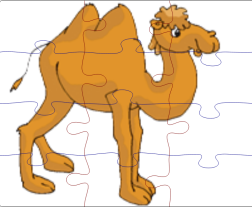 3-топ «Шопан ата»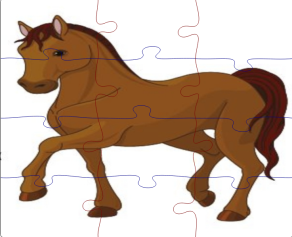 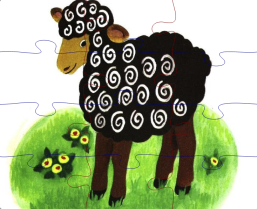 Біліп ал!Қазақ ұғымында әр малдың пірі, иесі бар деп санағанҚой атасы – Шопан атаЖылқы атасы – Қамбар атаЕшкі иесі – Сексек атаТүйе атасы – Ойсыл қараСиыр иесі – Зеңгі баба «Жылулық шеңбері»Ойынға 5 бала қатысадыбалалар қойған сұрақтарға жауап береді. Сабақ тақырыбы мен сабақ  мақсатымен танысады Топқа бөлінедіТөлдердің пірін біледі, есінде сақтайдыМадақтауСлайдпазлдарЖаңа сабақЖаңа сөздермен жұмыс5 минМәтінмен жұмысОқылым6  минЖазылым6 минАйтылымДиалог5 мин5 мин"Сөз тұжырымдамасы" әдісі. Сөздердің мағынасын синонимі мен сурет арқылы түсініңдер.Мұғалім сөздердің мағынасын синонимдері мен суреттер арқылы түсіндіреді. 1-тапсырма. «Дұрыс/бұрыс» әдісі. Мәтінді оқы, ақпараттың дұрыс/бұрысын анықта.1-топТөрт түлік малдың ең қасиеттісі түйе болып табылады. Қазақ халқы түйені дала кемесі деген. Ол шөлге шыдамды, жүк артса - көлік, жесе - ет, ал жүні - киімге жараған. Қазақтар түйенің жүнінен жүн шапандар киген. Тағы түйенің жүнінен тек жамылғы көрпелер жасаған. Сүті қою, құнарлы. Сүтінен шұбат, құрт, балқаймақжасаған. Сиыр үйдің берекесі, айран - сүттің көзі, отбасының асыраушысы ретінде қадірлі мал болған. Ертеде сиыры жоқ үй ас - ауқаты жұтаң болып есептелген. Ал мүйізінен тарақ жасаған.2-топҚой мен ешкінің иленген терісі түрлі сырт киім мен аяқ киім тігуге пайдаланған. Қойдың жүнінен киіз басып, кілемдер, текеметтер тоқылады.Қазақ халқы қой мен ешкіні «уақ мал» деп атайды. Ешкінің еті жеңіл, сүті өте құнарлы. Ешкінің мінезі ұшқалақ, шыдамсыз баланы «ешкі құсап селтеңдеп» деп ешкіге теңеп отырады. Тағы ешкінің жүнінен түбіт орамалдар тоқиды. Ол жылы әрі жұмсақ болады.3-топҚазақтың қасиетті малдарының бірі - жылқы. Ат - ер қанаты. Жылқы жүйрік, әрі өте төзімді мал оны салт мінуге, күш көлік ретінде пайдаланады. Сайын далада ұшқан құспен жарысып, халық үшін атқа мініп жауға шапқан батырларымызда аз емес. Қымызды емге пайдаланған, бойыңды қыздырып қысты күні жылы әрі жұғымды болады. Жылқының жалынынан, құйрығынан арқан жіп есілді, етінен қазы - қарта, жал - жая жасайды.Дескриптор2-тапсырма. Қандай сөз дыбысталады?Карточкамен жұмыс.Бірнеше сөздерді тізбекпен оқимын. Сендер менің айтқан сөздерімді тауып, олардың әрқайсысының үстіне реттік нөмірді қоясыңдар.Тапсырманы ең сапалы орындаған оқушы жеңімпаз болады.Мұғалім оқитын сөздер:жамылғы көрпелер, балқаймақ, асыраушысы, иленген терісі, ұшқалақ, жалынан.Оқушылар белгілейтін карточка:                      1                                                             2Түйе, жамылғы көрпелер, сүт, нан, төрт түлік, балқаймақ, сиыр,             3                                         4                              5асыраушысы, шұбат, қой, иленген терісі, ешкі, ұшқалақ,                                                  6қасиетті, құрт, жылқы, ет, жалынан.ДескрипторБіліп ал!3-тапсырма. Төрт түлікті шақыру үшін диалог құрастырыңдар. 2 сұрақ, 2 жауап.1-топ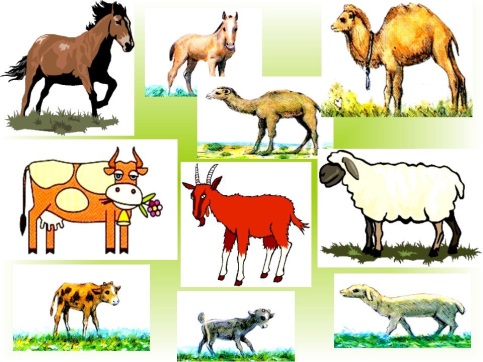 Асқар, жылқыны қалай шақырады?...2-топ... ?...3-топ...?...Дескриптор: 4-тапсырма. Тарсия әдісімен жұмыс. Кім жылдам?Сұраққа жауап бере отырып, мозайканы құрастырыңдар.Мұғалімді мұқият тыңдайды.Жаңа сөздермен, ұғымдармен танысады.Төл дыбыстарды біледі.ЕББҚ балаЖеке карточка беремінМәтін мазмұнын еске түсіреді. Ақпараттың дұрыс не бұрыс екенін ажытарады. ЕББҚ балаТақтаға жасыл  және қызыл түсті қолдың іздері ілінеді. Егер де дұрыс болса, оқушы қолымен жасыл түске басады, бұрыс болса, қызыл түске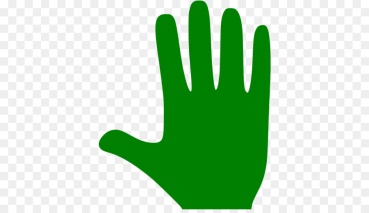 Дұрыс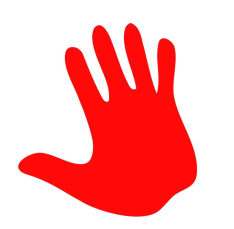 БұрысМұғалімнің айтқан сөздерін тауып, олардың әрқайсысының үстіне реттік нөмірді қояды, бүгінгі сабақтың тақырыбын ашады.ЕББҚ бала сөздердің астын сызады.Түйе, жамылғы көрпелер, сүт, нан, төрт түлік, балқаймақ, сиыр, асыраушысы, шұбат, қой, иленген терісі, ешкі, ұшқалақ.Диалог құрастырадыЕББҚ балаСұраққа жауап беруде білмейтін, не айтуда қиналатын сөздерді жазып қоямын. Саралау әдісі арқылы түсіремін.Дескриптор арқылы бағаланады.Барлық ұпай саны-5Дескриптор арқылы бағаланады.Барлық ұпай саны-6Топтар бірін-бірі «Екі жұлдыз, бір тілек» әдісі арқылы бағалайды.СлайдсуретСлайдкарточкаСуреттерсөздерСабақтың соңы 6 мин3мин1 мин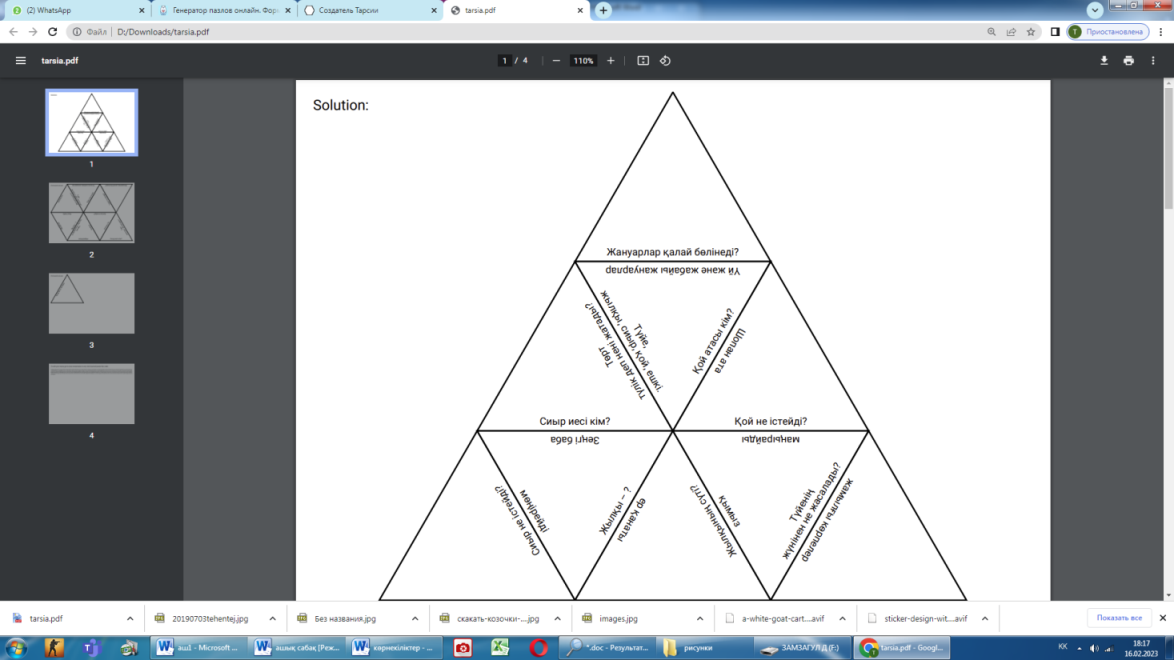 Сабақты бекіту. Сұраққа жауап беру үшін сөзді жаз.ДескрипторКері байланыс «Тик ток» әдісі Бүгінгі сабақта не ұнады?Бүгінгі сабаққа комментарий айтыңыз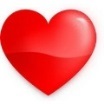 Бүгінгі сабаққа сұрағым барҮй тапсырмасы 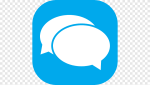 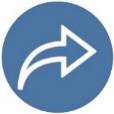 Оқушыларды бағалауТоптар қағаз қиындыларындағы сұраұтарға жауап береді. Мозайканы құрастырадыБүгінгі білімдерін, не үйренгендерін тұжырымдайдыСұраққа жауап бередіСөздерді жазадыБалалар бүгінгі сабақ бойынша жазады::Не ұнағанынКомментарийсұрағын62 бет 5 тапсырмаСабаққа қатысқан оқушылар бағаланадыӘдісімен бағаланадыӨздерін бағалайдыТарсия қиындысыСуреттерсуреттер